УТВЕРЖДАЮ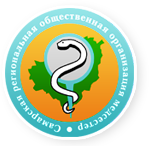 Президент СРООМС___________Косарева Н.Н.Декабрь 2015 года
План работы специализированной  секции  Самарской региональной общественной организациимедицинских сестер«Операционное дело»на 2016 год Председатель специализированной секции СРООМС «Операционное дело»                           О.Б.Афанасьева№п/пМероприятия СрокисполненияОтветственный ВыполненоОрганизационные мероприятия, повышение квалификацииОрганизационные мероприятия, повышение квалификацииОрганизационные мероприятия, повышение квалификацииОрганизационные мероприятия, повышение квалификацииОрганизационные мероприятия, повышение квалификации1.Проводить заседания секции1 раз в кварталПредседатель секции «Операционное дело» О.Б.Афанасьева2.Провести областную конференцию, посвящённую международному дню операционной медицинской сестры15 февраля 2016 годаПредседатель секции «Операционное дело» О.Б.Афанасьева19 февраля 2016 года3.Провести областную конференцию для эндоскопических операционных медицинских сестёр «Новые санитарные правила по эндоскопии: вопросы, проблемы»2016 годПредседатель секции «Операционное дело» О.Б.АфанасьеваИздательская деятельностьИздательская деятельностьИздательская деятельностьИздательская деятельностьИздательская деятельность1Информационная деятельностьИнформационная деятельностьИнформационная деятельностьИнформационная деятельностьИнформационная деятельность1Провести круглый стол со старшими операционными медицинскими сёстрами и старшими сёстрами ЦСОНоябрь 2016 годаПредседатель секции «Операционное дело» О.Б.Афанасьева2Продолжить работу с медицинскими колледжами:- презентации на тему «Есть такая профессия – операционная медицинская сестра» для выпускников 2016\2017г.г.- провести мастер\классы со вторым и третьим курсами медицинского колледжа- провести открытые пары «Хирургия – как специальность»2016 годПредседатель секции «Операционное дело» О.Б.АфанасьеваУчастие в мероприятиях СМПОУчастие в мероприятиях СМПОУчастие в мероприятиях СМПОУчастие в мероприятиях СМПОУчастие в мероприятиях СМПО1Принять участие в создании новой секции к конференции «Профилактика ВБИ» - «Операционное дело. Служба эпидемиологов. ЦСО. Взаимодействие»; подготовить доклады2016 годПредседатель секции «Операционное дело» О.Б.Афанасьева